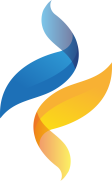 All Ukrainian DanceSport Federation___________________________________________________________________________________________________________________________________________________________________________________________________________________________________________________________________________________________________________________________________________________________________________________________________________________________________________________________________________________________________________________________________________________________________________________________________________________________________________________________________________________________________________________________________________________________________________________Суддівський комітетВсеукраїнської Федерації Танцювального Спортутренера клубу танцювального спорту“_________________________” _________________________прізвище, Ім’яЗаяваПрошу розглянути питання про присвоєння та затвердження мені  “Юного спортивного судді” ВФТС на підставі наведеної нижче інформації про відповідність кваліфікаційним вимогам:кількість повних років___________________________________________________________;отримав рекомендацію Голови обласного підрозділу_______________________________________________________________________________________________________________;Виконав одну з нижче наведених вимог:додатковою, але не основною підставою, є вища профільна освіта у галузі танцювального спорту ( спортивний танець, бальна хореографія, тощо)___________________________________________________________________________________________________________________________________________________________________________________________.“___” ___________ 202__ р.                        _______________                                   ________________                                                                                      підпис                                                              П.І.П.     Адреса:Телефон:Президент Обласного  осередку   ВФТС в _______________________області_____________________Голова колегії суддів ВФТС ________________________Рішення Президії  ВФТС_________________________________________________________________________________________________________________________________________________________________________________________________________________________________________________Протокол №_____ від “____”   ________________________202____р.ІндексОбластьМістоВул.(пров.)будинокКварт.Кварт.Кварт.РобочийДомашнійФаксМобільнийE-mail